UnitTRIGONOMETRYKEY CONCEPTS	Right-angled triangleIn a right-angled triangle, the trigonometric ratios of acute angles are expressed as follows with reference to angle θ:                                                                                                                                                                                                                                                                                                   CoppositeA	adjacent	BNon-right-angled triangleFor a non-right-angled triangle,b	CAacBSupplementary anglessin (180° – θ) = sin θ cos (180° – θ) = –cos θ tan (180° – θ) = –tan θNegative angles sin (–θ) = –sin θ cos (–θ) = cos θ tan (–θ) = –tan θComplementary anglessin (90° – θ ) = cos θ cos (90° – θ ) = sin θ tan (90° – θ  ) =Casio ClassWiz Mathematics WorkbookTrigonometric ratios of special angles	Trigonometric identitiessin2 A + cos2 A = 1 sec2 A = 1 + tan2 A cosec2 A = 1 + cot2 AAddition formulasin (A ± B) = sin A cos B ± cos A sin Bcos (A ± B) = cos A cos B  sin A sin Btan (A ± B) = Double angle formulasin 2A = 2 sin A cos Acos 2A = cos2 A – sin2 A = 2 cos2 A – 1 = 1 – 2 sin2 Atan (2A) =Unit 5 TrigonometryWORKED EXAMPLES	Level 1Worked Example 1Find the value of 6 tan 47.4°.Solution6 tan 47.4° = 6.525 (4 s.f.)Worked Example 2Find the value of 3 cos 15° × 2 sin 43°.Solution3 cos 15° × 2 sin 43° = 3.953 (4 s.f.)Worked example 3Find the value of θ if sin θ = 0.8674.Solutionsin θ = 0.8674θ	= sin–1 0.8674= 60.2° (1 d.p.)Worked Example 4Find the value of θ if cos θ = .Solutioncos θ =             θ	= cos–1 = 74.6° (1 d.p.)Casio ClassWiz Mathematics WorkbookWorked Example 5Find the value of sin x and cos x in the diagram.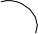 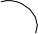 13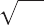 Solutionsin x = sin (180° – x)=         3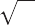 cos x = –cos (180° – x) = – tan x = –tan (180° – x	) =Worked Example 6Find the value of θ if cos θ = –0.958.Solutioncos θ = –0.958Basic angle = cos–1 (0.958)= 16.7° (1 d.p.)θ  = 180° – 16.7°= 163.3°Level 2Worked Example 7Find the values of x and y in the diagram.	PQSolutiontan x° =x° = 26.565° = 26.6° (to 1 d.p.)cos (x + y)° =(x + y)° = 63.612°y° = 63.612° – 26.565° = 37.0° (1 d.p.)Unit 5 TrigonometryWorked Example 8Find the values of x and y in the diagram.y	PQSolution =  sin x° = x° = sin–1                            = 51.4° (to 1 d.p.)However, since angle x is clearly an obtuse angle from the diagram, then x = 180° – 51.4° = 128.6°. y2 = 92 + 72 – 2(9)(7) cos (180° – 128.6°)y  = 7.17 cm (3 s.f.)Worked Example 9It is given that cos x = – , where angle x is reflex. Without the use of a calculator, find the value of tan x.              SolutionSince the trigonometric ratio of cosine is negative and the angle is reflex, angle x is in quadrant 3.By Pythagoras’ Theorem,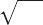 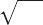 = tan x = – Worked Example 10Solve sin x = –  for 0° ≤ x ≤ 360°.Solution 	sin x = –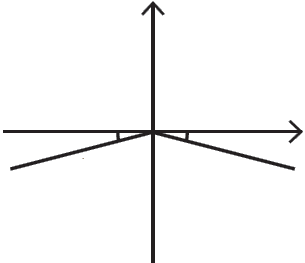 Basic angle = sin–1  = 14.5°x = 180° + 14.5° or 360° – 14.5°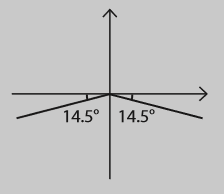 x = 194.5° or 345.5°CasioClassWiz Mathematics WorkbookCLASSWIZ WORKSHEETS	Level 1 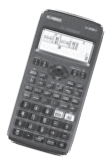 Find the value of the following, giving any non-exact answer correct to 3 significant figures.Find the value of the acute angle θ, in degrees, of  each of the following, giving any non-exact answer toUnit 5 TrigonometryFind the value of x in each of the following diagrams, giving any non-exact answer correct to 3 significant figures. All lengths are given in centimetres.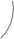 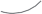 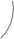 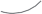 Find the value of x in each of the following diagrams, giving any non-exact answer correct to 3 significant figures. All lengths are given in centimetres and angles are given in radians.Casio ClassWiz Mathematics WorkbookFind the value of the acute angle θ, in degrees, of each of the following triangles, giving your answer correct to 1 decimal place when the answer is non- exact. All lengths are in centimetres.Unit 5 TrigonometryFind the value of the acute angle θ, in radians, of each of the following triangles, giving your answer correct to 3 significant figures when the answer is non-exact. All lengths are given in centimetres.Casio ClassWiz Mathematics WorkbookFind the area of each of the following triangles, giving your answer correct to 3 significant figures when the answer is non-exact. All lengths are given in centimetres.Unit 5 TrigonometrySolve for the unknown x in each of the following triangles, giving your answer correct to 3 significant figures for lengths and 1 decimal place for angles (°) when the answer is non-exact. All lengths are given in centimetres.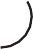 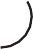 Casio ClassWiz Mathematics Workbook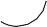 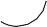 Solve for the unknown x in the following triangles, giving your answers to 3 significant figures for lengths and 1 decimal place for angles (°) when  the answer is non-exact. All lengths are given in centimetres.Unit 5 TrigonometryFind the value of sin x and cos x in each of the following triangles. All lengths are given in centimetres.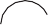 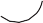 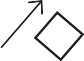 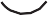 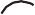 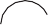 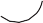 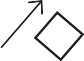 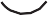 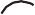 Casio ClassWiz Mathematics WorkbookFrom the following trigonometric equations, find the value of the obtuse angle x using the basic angle.Use your calculator to evaluate each of the following special angles.Unit 5 TrigonometryLevel 21.  Find the values of x and y in each of the following diagrams, giving your answers correct to 3 significant figures for lengths and 1 decimal place for angles (°) when the answer is non-exact. All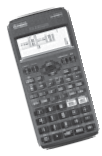 lengths are given in centimetres.Casio ClassWiz Mathematics Workbook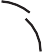 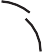 Unit 5 Trigonometry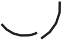 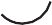 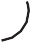 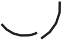 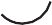 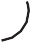 2.    Find the values of x and y in each of the following diagrams, giving your answers correct to 3 significant figures for lengths and 1 decimal place for angles (°) when the answer is non-exact. Alllengths are given in centimetres.Casio ClassWiz Mathematics WorkbookIt is given that sin x =  , where angle x is obtuse. Without the use of a calculator, find the value of tan x + cos x.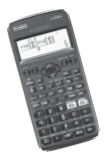 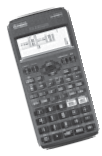 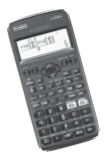 Given that sin A = k and A is obtuse, find the value of tan (90° – A).Given that tan A = – and tan A and cos A have opposite signs, find the value of cos A – sin (–A).It is given that cos x =   and sin x and cos x have opposite signs. Without the use of a calculator,evaluate tan (x – 90°).Given that sin θ = m, where θ  is an acute angle, find, in terms of m, tan (–θ) – cos (–θ).Given that cos x = k, where x is reflex and k < 0, find cos (90° – x) + tan (–x).Unit 5 TrigonometryIt is given that tan x =  and 90° < x < 360°. Without the use of a calculator, evaluatecos (180° – x) – sin x.	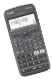 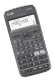 Casio ClassWiz Mathematics Workbook15. Solve 3 sin x = cos 65° for 0° < x < 180°.16. Solve 7 cos θ + 9.3 = 4.83 for –2π ≤ θ ≤ 2π.17. Solve  + 5 = 3 for 0 < x < 2π.18. Solve 5 tan 3θ + 8 = 3 for 0° < θ < 180°.Solve sin 2θ =  for 0 < θ < 2π.Solve 3 sin x = 2 cos x for 0 ° ≤ x ≤ 360°.Solve cosec 2x = 5 for 0° < x < 180°.Unit 5 Trigonometry 22. Solve 7 sec θ + 11 = 0 for –π < θ < π.24. Solve sec2 θ + 2 tan θ = 0 for π < θ < 3π.Casio ClassWiz Mathematics WorkbookLevel 3In the figure, ∆ABC is congruent to ∆BDE. Angle ABC and angle BED are 90° and 70° respectively, AB = 12 cm. Findangle BAC.	Athe length of CD.12 cmB	C	DIn ∆XYZ, XZ = 26 cm and sin XZY =   .M is a point produced from YZ.Find the length of XY.	XFind the value of angle XZY.Find the value of cos XZM.	MYIn the diagram, triangle ABC is a right-angled triangle and sin ACB = .Find the numerical value of(a) cos (180° – CAB).sin (90° – ACB).tan ACB.A	BUnit 5 Trigonometry    4.  In the diagram, ∆ABC is a triangular field in which AB = 17 m, BC = 8 m and AC = 15 m.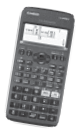 Determine whether ∆ABC is a right-angled triangle.	AFind the area of ∆ABC.Find the shortest distance from C to AB.BCThe diagram shows a trapezium field ABCD where AB // DC, AB = 20 m, DC = 38 m and AD = 21 m. Given that ADC = 52, findBX.CX.angle BCX.A	20 m	BD	C38 m	XIn the diagram, ABD is a right angled triangle and C is a point on BD such that AC = 7 cm, CD = 9 cm and AD = 13 cm.Calculate the value of cos ACD.	AFind the length of BC.Find the area of triangle ACD.B	C	9	DCasio ClassWiz Mathematics WorkbookIt is given that cos A =  and sin B = –   and both A and B are in the same quadrant. Without the useof a calculator, evaluate(a) cot (90° – B).(b) cosec (180° – A).(a) Prove that +   = 2 sec x .(b) Hence solve +  = 5 cosec x for 0° < x < 360°.Given that tan (A + B) =  and tan B =  , find the value of tan A by using the Addition Formula.Solve 3 cos 2x = 5 cos x – 4 for 0 < x < 2π by using the Double Angle Formula.Level 4Unit 5 TrigonometryDuring National Day celebrations, a string of flags was hung from the top of a vertical building at point X to the top of a wall at point Y. The wall is 4 m in height and stands 32 m away from thebuilding horizontally. M is a point on the building such that it is perpendicular to the top of the wall. Given that the string of flags measures 49 m in length,find angle XYM.hence find the height of the building.32 mCasio ClassWiz Mathematics WorkbookThe diagram shows a horizontal field PQRS, where Q is due east of P and a building of height 55 m is standing at R. It is given that PR = 18 m, PS = 45 m, angle QPR = 60°, angle PQR = 20° and the bearing of S from P is 245°.QSCalculatethe bearing of Q from R.distance PQ.distance RS.the shortest distance from R to PQ.the greatest angle of elevation from a point on PQ to the top of the building at R.Unit 5 TrigonometryOn the map, Kenny’s house is located at Spanish Terrace, C, and he studies in School A. At the end of the school day, he would walk to Restaurant B to buy his dinner before walking back home. On the weekends, John would head to the Hollywood Mini Mart, D, to buy some groceries.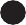 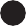 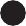 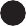 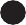 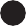 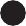 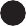 It is given that AB = 570 m, AC = 540 m, AD = 490 m, angle BAC = 65.38, angle CDA = 90 and the bearing of C from B is 079.2. Findthe distance between Restaurant B and Kenny’s house.angle BCA.the bearing of School A from Kenny’s house.Find the value of .Hence state the value of   .Casio ClassWiz Mathematics WorkbookQ	NP48 mSR125 mPQRS is a trapezoidal piece of land where PS is parallel to QR, PS = 48 m, SR = 125 m and QR = 3PS. R is due east of S and the bearing of Q from R is 320°.Calculate angle PSR.Calculate PR.(i) Calculate the area of PSR.(ii) Hence calculate the area of PQRS.The base of a vertical pole is at P. The angle of elevation of the top of the pole from S is 58°. Calculate the angle of elevation of the top of the pole from R.Unit 5 Trigonometry(a) Prove that cos A + (sin 2A + cos A)(1 – 2 sin A)  2 cos A cos 2A.(b) Find all the angles between 0° and 180° that satisfy the equation cos A + (sin 2A + cos A)(1 – 2 sin A) =  .θ0°30° ()45° ()60° ()90° ()sin θ01cos θ10tan θ01N.A.(a) sin 15°(b) tan 39.2°(c) cos 63.5°(d) 7 tan 12.8°(e) 19 cos 78.9° + 12(f) 0.48 sin 289° – 3.42(g)  (h)  (i) 9 sin 38° × 7 tan 21°(j) 11 cos 188° × 5 tan 42.7°(k)(l)(a) sin θ = 0.5839(b) cos θ = 0.829(c) 2 tan θ = 3.062(d) 3 cos θ = 2.447(e) 17 sin θ + 8 = –7(f ) 6 tan θ – 11 = 25(g)   = 4.21(h)  = 5.73(i)  = (j)  = 11         (k) tan θ =  (l) sin θ = (a)x60°(b)2.771°x(c)(d)640°21°xxx11(a)	xπ5(a)	xπ599(b)π4x3(c)(d)0.4363π1.27xx(a)	BC	θ6	A(a)	BC	θ6	A(a)	BC	θ6	A(a)	BC	θ6	A(b)A4θB2C(c)16θ(d)5 π5 πθ18 π18 π(a)175θ(b)θ37(c)(d)91θθθ23237277(a)(a)(b)798°98°9933  1.2464(c)(d)31°50°19.735.8131818(e)	16(e)	16(e)	16(e)	16(e)	16(f )0.69 π0.69 π0.69 π0.69 π0.69 π28°817171717173(a)(a)(a)(a)(a)(b)1845°2626262626111°x123°x40°40°40°40°40°(c)	(c)	(d)22°22°55°x8x°60°9(e)(e)(f )888.117°63°63°x°x°(a)	x(a)	x(a)	x(a)	x(b)(b)(b)(b)(b)(b)(b)x17776°91176°(c)(c)(c)(d)	7.6(d)	7.6(d)	7.6(d)	7.6(d)	7.6(d)	7.6(d)	7.6666x5x°10.263°63°63°555(e)	126	x°(e)	126	x°(e)	126	x°(e)	126	x°(f )x°31616161699999997777777(a)x°13125(b)(b)4x°4x°48(c)(d)(d)	3	34x°x°x°x°4444(a) cos x = –0.468(b) sin x = 0.663(c) –5 cos x = 4(d) 8.3 sin x – 1 = 6.4(a) sin 45° + cos 30°(b) tan 30° – cos 60°(c) –sin 60° + tan 45°(d) tan 15° × cos 75°(e) cos 15° × sin 105°  (f)  (a)	A5B72°y	DxC(b)x50°y(c)(d)272758°yxxxxy°42°42°42°55°1335(e)yx12°2132°(f )715y°12xy°12xy°12xy°12x(g)	5(h)xx1830°y°15xyy(h)xx1830°y°1535°50°(h)xx1830°y°15(a)6x°21°821°820y(b)15y°18xy°18x130°130°6(c)	15(c)	15(c)	15(c)	15(c)	15(c)	15(c)	15(d)	2568°80°x30°28(d)	2568°80°x30°28(d)	2568°80°x30°28(d)	2568°80°x30°28(d)	2568°80°x30°28(d)	2568°80°x30°28(d)	2568°80°x30°28y29xy°(d)	2568°80°x30°28(d)	2568°80°x30°28(d)	2568°80°x30°28(d)	2568°80°x30°28(d)	2568°80°x30°28(d)	2568°80°x30°28(d)	2568°80°x30°28y25°25°25°25°25°25°25°(d)	2568°80°x30°28(d)	2568°80°x30°28(d)	2568°80°x30°28(d)	2568°80°x30°28(d)	2568°80°x30°28(d)	2568°80°x30°28(d)	2568°80°x30°28y12121212121212(d)	2568°80°x30°28(d)	2568°80°x30°28(d)	2568°80°x30°28(d)	2568°80°x30°28(d)	2568°80°x30°28(d)	2568°80°x30°28(d)	2568°80°x30°28y(e)	14(e)	14(e)	14(e)	14(e)	14(e)	14(e)	14(f )282832x°75°2015y161616120°(f )282832x°75°2015yxxxxxxx(f )282832x°75°2015y100°100°100°100°100°100°100°(f )282832x°75°2015yyyyyyyy(f )282832x°75°2015y50°50°50°50°50°50°50°(f )282832x°75°2015y